Convocazioni Squadre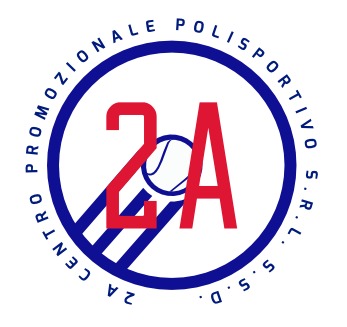 Campionato: Coppa Italia Maschile                 VS: Pol il 45Incontro: IN casaIl giorno Domenica 11 Febbraio ritrovo alle ore 14,15 c/o Polisportiva 2A       Giocatori:Lombardo MattiaPagnin MatteoFerroni TommasoCatalano Alessandro